Analytical ChemistryAnalytical chemistry is that branch of chemistry which concerned with the separation, identification and determination of the amounts of the elements present in a sample.Analytical chemistry can be divided into two branches Qualitative analysis( identify the elements or compounds present in a sample)  and Quantitative analysis( determine the amounts of elements or compounds present in the sample). Quantitative analysis divided into two methods:Gravimetric method (change in weight).Volumetric method (change in volume).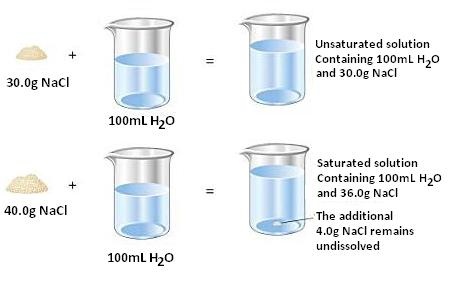 Preparation of SolutionA solution is a mixture of 2 or more substances in a single phase. One constituent is usually regarded as the SOLVENT and the others as SOLUTES.SOLUTES -- substances that are dissolved (sugar) SOLVENTS -- substance in which solutes are dissolved (usually water)Solutions can be classified as saturated or unsaturated.A saturated solution contains the maximum quantity of solute that dissolves at that temperature. An unsaturated solution contains less than the maximum amount of solute that can dissolve at a particular temperatureConcentration of solutions:- (1)Concentration in terms of percentage % by mass = Mass of solute/Volume of solution × 100W / v %% by volume = Volume of solute /Volume of solution ×100  V/ v % Example/What is the weight/volume percentage concentration of 250mL of aqueous sodium chloride solution containing 5g NaCl? Calculate the weight/volume (%) = mass solute ÷ volume of solution x 100      mass solute (NaCl) = 5g      volume of solution = 250mLw/v (%) = 5g ÷ 250mL x 100 = 2g/100mL (%)For example wine contains about 12% v/v ethanol, which means there are 12 mL of ethanol in every 100 mL of wine.(2) Molarity Amount of molecular weight of the solute present in one liter of solution. M = weight of solute per liter /Molecular wt. of solute M = Wt. of Solute x 1000 / Mole. Wt. of Solute X Vol of solutionExample Calculate the molarity of a solution of NaOH in which 0.40g NaOH dissolved in 500 ml solution. Solution:M= (0.40 / 40× 500 )×1000  = 0.02 MProblem 1:  Determine the Molarity of given 100ml of NaOH solution. Problem 2: Determine the Molarity of given 250ml of HCl solution. Problem 3: Determine the Molarity of given 750 ml of Ca(OH)2. Problem 4: Determine the Molarity of given 900 ml of H3PO4Problem 5: Determine the weight required to prepare 5M KOH solution. Problem 6: Determine the weight required to prepare 2M HCl solution.(3)Normality Number of equivalents of solute present in one litre of solution. N = Equivalent of solute /Volume of solution in litreN=Mass of solute 1000/ Equivalent mass of solute volume (in ml) Also N= Equivalents /V(in litre)Example Find the normality of H2SO4 having 49g of H2SO4 present in 500 ml of solution.Solution:   N= Mass of solute 1000/ Equivalent mass volume (in ml)N=49 1000/ (98/2) 500 = 2NProblem 1:  Determine the normality of given 100ml of NaOH solution. Problem 2: Determine the Normality of given 250ml of HCl solution. Problem 3: Determine the normality of given 750 ml of Ca(OH)2. Problem 4: Determine the normality of given 900 ml of H3POProblem 5: Determine the amount required to prepare 1N KOH solution. Problem 6: Determine the amount required to prepare 5N HCl solution.Relation between normality and molarityN= Mass of solute 1000/ (Molecular mass/ n factor) volume (in ml) N= M x n factorFor HCl, n = 1 H2SO4 , n = 2 H3PO4 , n = 3 NaOH, n = 1 Ca(OH)2 , n = 2For monovalent compound (n = 1) Normality and molarity is same. (4)Molality Molecular wt. of solute present in 1 Kg (or 1000 gram) of solvent. It is represented by m (small letter).m= Number of mole X 1000/weight of solutionm= Mass of solute 1000/ Molecular mass Mass of solvent (gram)Example5% (w/w) glucose solution is given .Find the  molality of solution .
Solution
Molality (m) = W/MM  × 1000/(W gm in solvent)
     = 5/180  ×1000/95
    = 100/(18 ×19)=50/171Problem 1:  Determine the Molality of given 100gm of NaOH. Problem 2: Determine the Molality of given 250gm of HCl solution. Problem 3: Determine the Molality of given 750 gm of Ca(OH)2. Problem 4: Determine the gms of solute required to prepare 5m KOH solution. Problem 5: Determine the gms of solute required to prepare 2m HCl solution.Example20 ml of 10 N HCl are diluted with distilled water to form one litre of the solution. What is the normality of the diluted solution?Solution:      N1V1 = N2V2(20 /1000) x10 = N2x (1000 /1000) = 0.2 N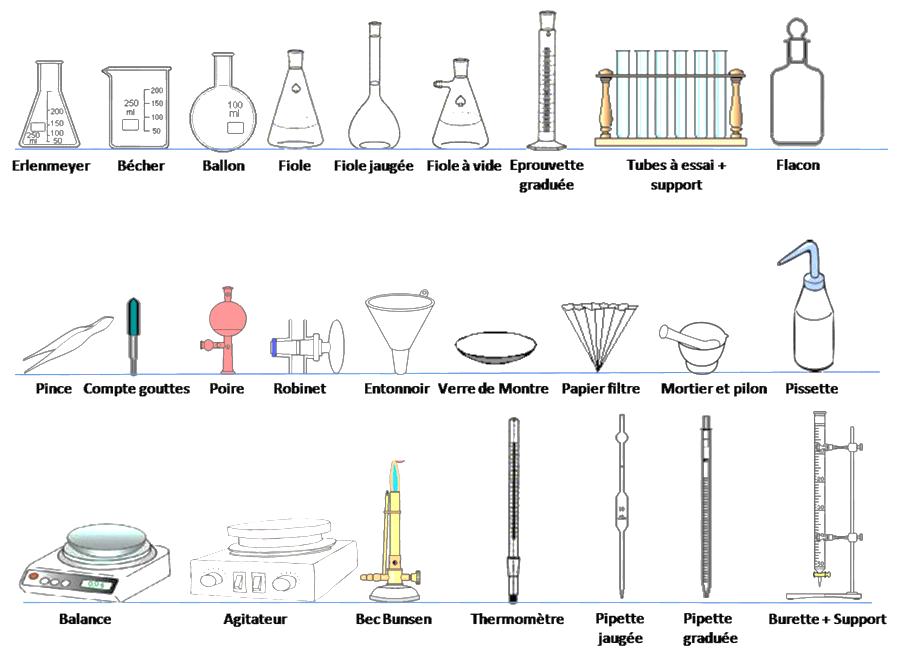 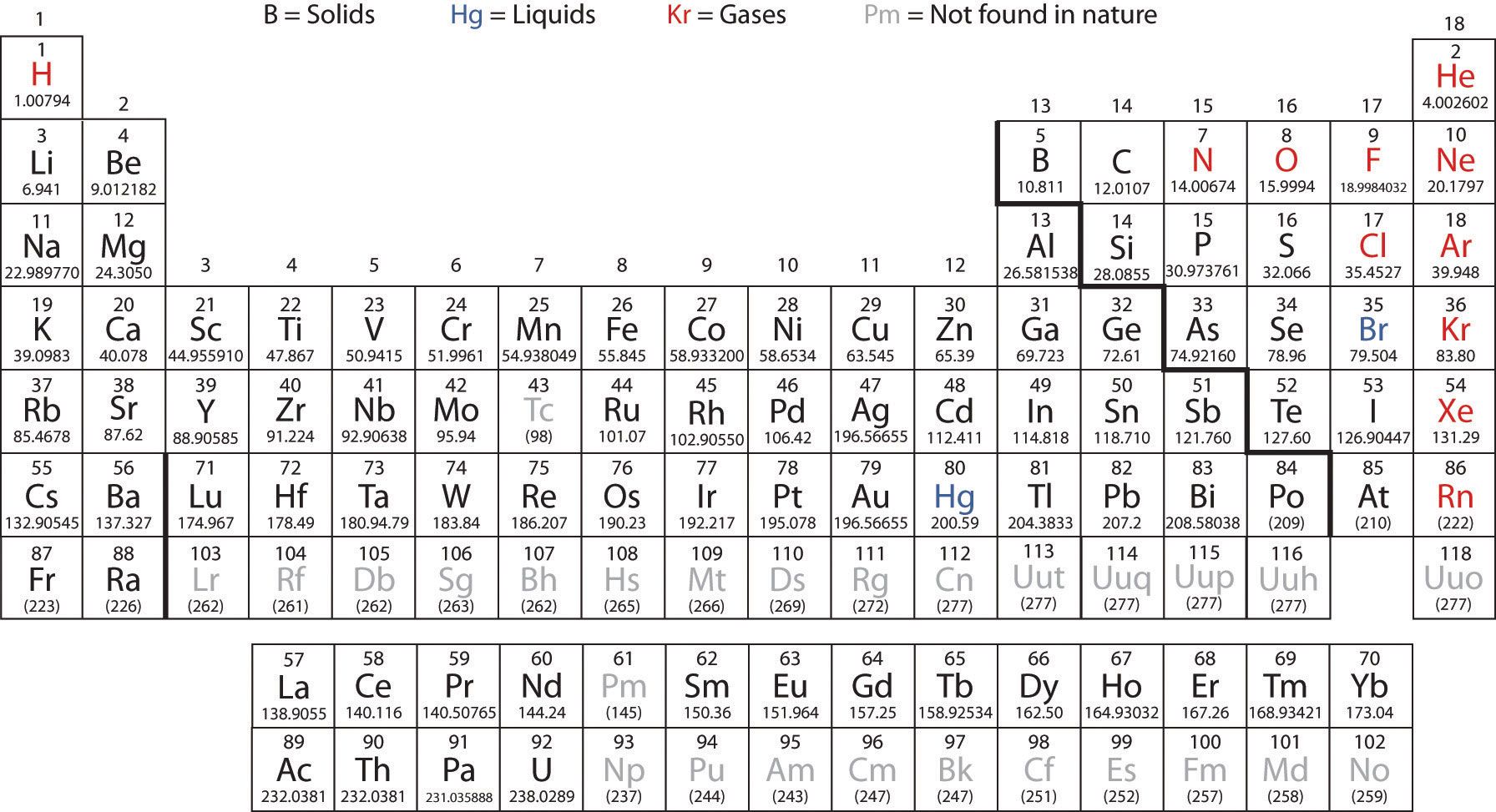 